5. 06. 2016 г. Общественное признание Горбович  Екатерина 5  «б»  одна из первых участниц Конкурса «Летние Вести» , Улыбки « Летних Вестей», победитель  в номинациии конкурса «Новости с улыбкой», состоялась  запись на стихотворения о ЗОЖ на ГТРК Кузбасс.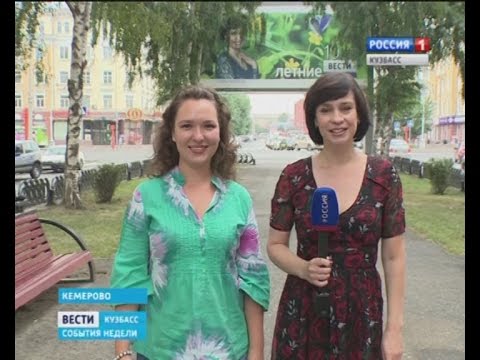               Победа в областном конкурсе " Летние Вести"!                  Меня поддерживали одноклассники!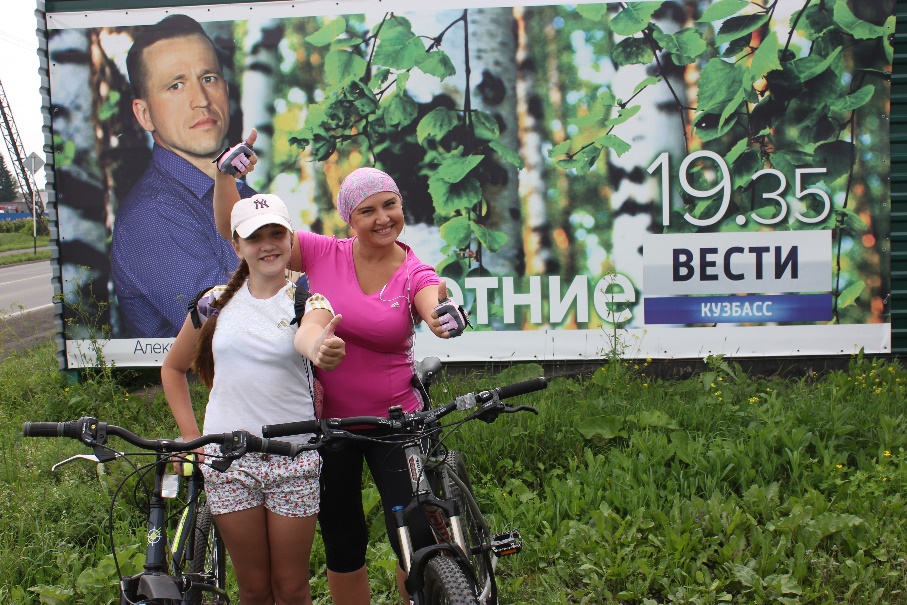 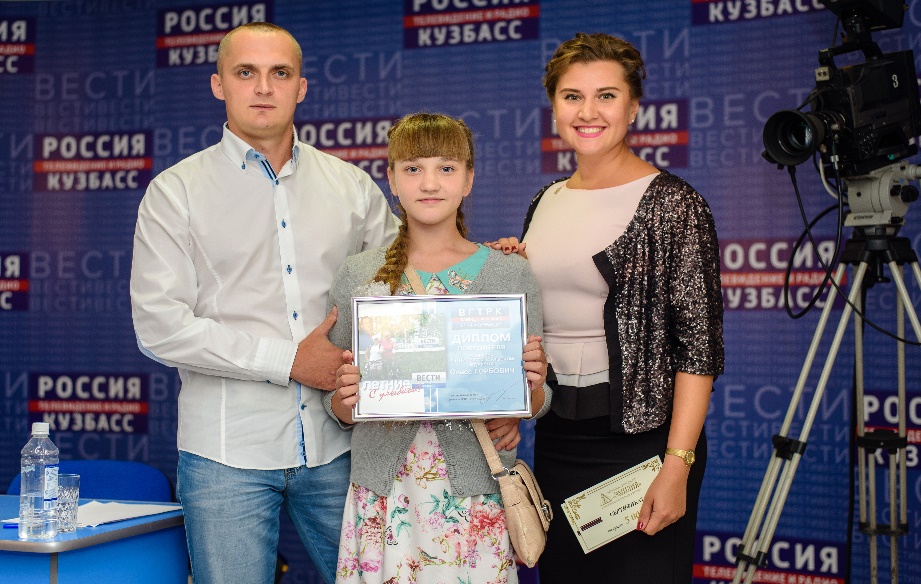 Этим летом, я и моя семья приняли участие в конкурсе, организованном Государственной Теле Радио Компанией Кузбасса и Россия"Вести 24"  под названием "Летние Вести с Улыбкой"!Условия конкурса были простые, нужно  написать пожелание или четверостишье о лете, ведущих, улыбке итд. Найти плакат  по городу  с изображением ведущих ВГТРК, сделать фото-селфи ,  направив в редакцию. Моя спортивная семья подошла к конкурсу очень серьезно! Мы сели на велосипеды и проехав за городом , сфотографировались с ведущим новостей Алексеем Стояновым. Подкрепили фото четверостишьем о его работе. Жюри отобрало 10 понравившихся фото с пожеланиями, куда в финал  попали и мы! К Дню Шахтеров  началось голосование. Соперники были сильные и напористые. Но мы не сдавались! Нас поддерживали одноклассники, родные, друзья и соседи.  Моя семья набрала рекордное количество голосов 578. И вот долгожданная победа!!! За это директор телевидения Андрей Андреев пригласил нас на вручение ДИПЛОМА и СЕРТИФИКАТА!!!А ведущий Андрей Сверидов рассказал о телевидении ,провел не забываемую экскурсию по телецентру. Познакомил с большинством "медийных  ведущих". Наталья Приловская взяла интервью. Я узнала, как создаются Вести! Мы остались довольны теплым приемом!!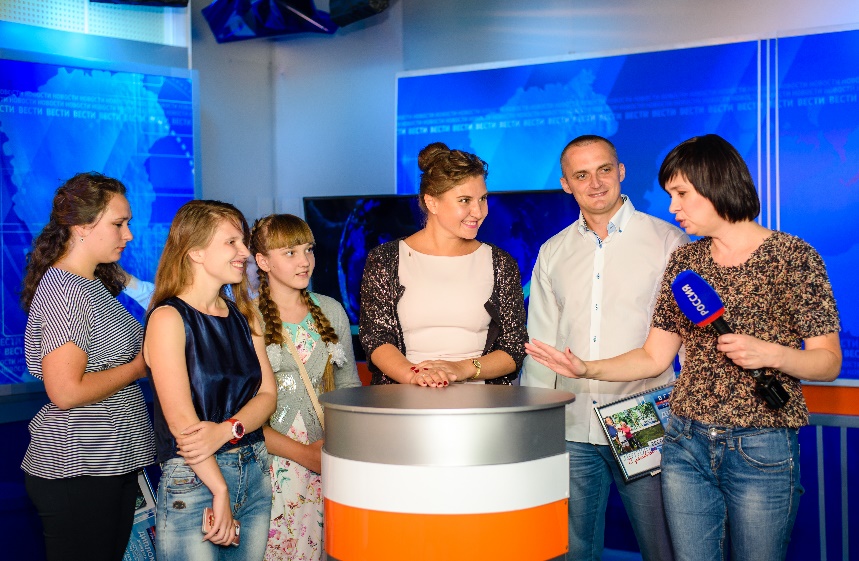 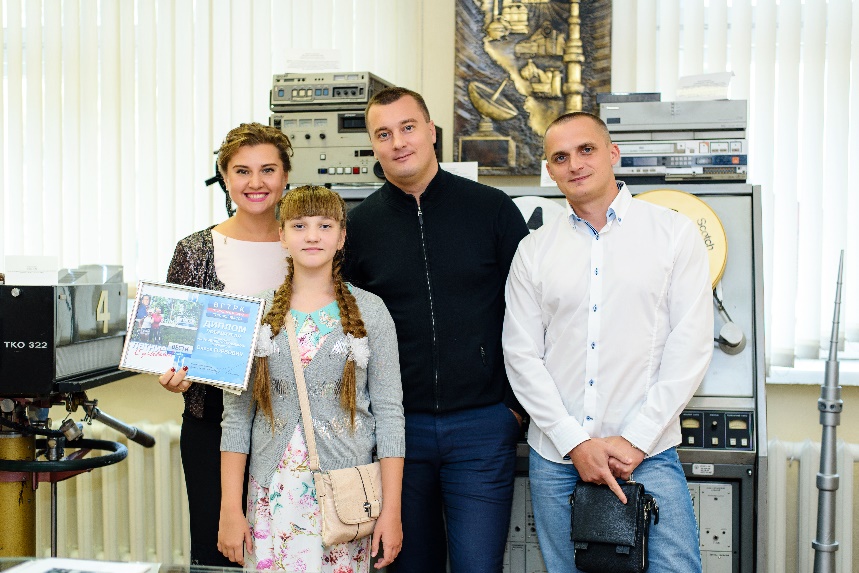 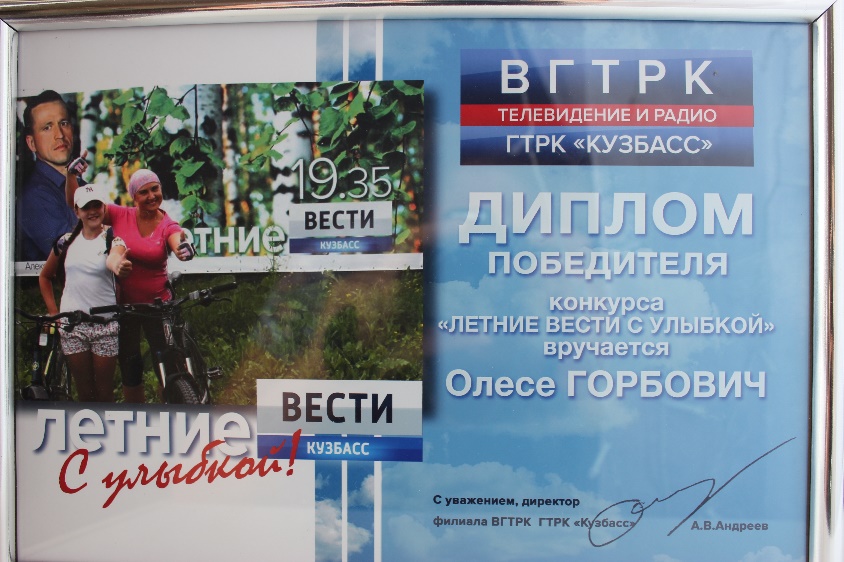                                                                              Горбович Екатерина "5Б"